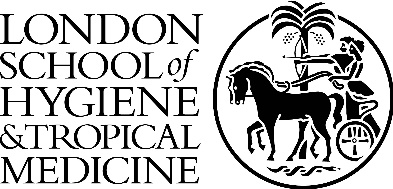 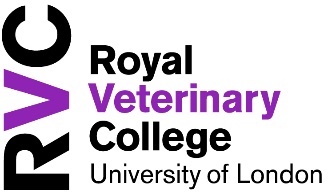 ANNUAL QUALITY IMPROVEMENT REPORT 2022/23COURSE DIRECTOR – POSTGRADUATE  MSc Veterinary Epidemiology and MSc One HealthThis is the standard AQIR template which must be completed by the MSc Veterinary Epidemiology and MSc One Health Co-Course Directors. When writing this report, please avoid using abbreviations and acronyms.  The Academic Quality team will email Course Directors three appendices items, which are to be considered by the author with forward looking actions recorded as necessary: Appendix 1 Course Statistics: Recruitment, Applications and Offers/Progression/Achievement/Destination/Contextual DataAppendix 2 Student Survey results (including the Postgraduate Taught Experience survey) Appendix 3 External Examiner ReportCourse Directors are asked to submit their draft ‘Annual Quality Improvement Report’ (AQIR) relating to the preceding academic year to the Academic Quality Administrator (AQOfficerSE@rvc.ac.uk) at least 2 weeks prior to the meeting of the associated ‘Annual Quality Improvement Group’ (AQIG). For the MSc Veterinary Epidemiology and MSc One Health: Ecosystems, Humans, and Animals, this AQIR and the subsequent AQIG serve as a joint annual monitoring exercise for both the RVC and the LSHTM. AQIGs operate as sub-groups of the RVCs ‘Teaching Quality Committee’. After the AQIG has met, the Co-Course Directors have an opportunity to resubmit a final version of their AQIR to the Academic Quality Administrator to be published on the RVC intranet here and sent to the relevant Course Management Committee for consideration. The AQIG meets and receives draft AQIRs with respect to considering the following terms of reference: i. 	identify any relevant comparisons within and between Courses of study; ii. 	identify any College-wide issues arising from the AQIRs; iii. 	alert the College as a whole to any obstacles which are preventing a course from achieving its objectives; iv. 	assure the College that the AQIRs have been given appropriate scrutiny. v.    trigger an interim review of the course if it is felt to be underperforming.*******************************************************************************************Once all AQIRs are finalised, the Academic Quality Manager and Chair of Teaching Quality Committee produce an Annual Summary of all AQIRs to cover the items i-v of the AQIGs terms of reference above, including items of concern, good practice, and actions going forward. This summary is considered by the Teaching Quality Committee; Learning Teaching and Assessment Committee; the Academic Board and RVC Council.  For more information please see the Academic Quality procedure ‘Annual Quality Improvement Reporting process’ or contact the Academic Quality team as AQOfficerSE@rvc.ac.uk.COURSE INFORMATIONCOURSE INFORMATIONCourse TitleCourse DirectorRVC:Course DirectorLSHTM:Collaborative Partner(s) (if applicable)COURSE STATISTICS (Appendix 1)COURSE STATISTICS (Appendix 1)Comments on recruitment: including comparison with previous yearsComments on recruitment: including comparison with previous yearsComments on contextual data: including comparison with previous yearsComments on contextual data: including comparison with previous yearsComments on achievement: including comparison with previous yearsComments on achievement: including comparison with previous yearsComments on progression within course of after graduation as appropriate: including comparison with previous yearsComments on progression within course of after graduation as appropriate: including comparison with previous yearsComments on results of ‘Graduate Outcomes Survey’AQIRs for 2022/23 will include GOS data covering graduates from August 2020 – July 2021. The Graduate Outcomes survey is conducted with individuals who graduated 18 months prior.Comments on results of ‘Graduate Outcomes Survey’AQIRs for 2022/23 will include GOS data covering graduates from August 2020 – July 2021. The Graduate Outcomes survey is conducted with individuals who graduated 18 months prior.Any other comments:Any other comments:COURSE REVIEW When completing review topics below, all evidence should be considered including:Satisfaction survey results (Appendix 2)External Examiner Reports (Appendix 3) Module ReviewsPeriodic Review report (if relevant)Validation report (if relevant)Evidence can be accessed through the appendices circulated by the Academic Quality tam, or the hyperlinks provided above.  If you cannot locate any items please contact the Academic Quality team (AQOfficerSE@rvc.ac.uk). COURSE REVIEW When completing review topics below, all evidence should be considered including:Satisfaction survey results (Appendix 2)External Examiner Reports (Appendix 3) Module ReviewsPeriodic Review report (if relevant)Validation report (if relevant)Evidence can be accessed through the appendices circulated by the Academic Quality tam, or the hyperlinks provided above.  If you cannot locate any items please contact the Academic Quality team (AQOfficerSE@rvc.ac.uk). 3.1 Course/Year contentIn particular, identify omissions/duplication, areas of content requiring more/less coverage or a change in emphasis3.1 Course/Year contentIn particular, identify omissions/duplication, areas of content requiring more/less coverage or a change in emphasis3.2 Teaching methodsIn particular, identify effectiveness of different teaching method, forms of teaching which might require more/less emphasis3.2 Teaching methodsIn particular, identify effectiveness of different teaching method, forms of teaching which might require more/less emphasis3.3 Assessment and formative feedbackIn particular, evaluate the effectiveness of the methods of formative assessment used, please also comment upon the opportunities for formative feedback across the modules/strand and if applicable plans to provide more opportunities for formative feedback3.3 Assessment and formative feedbackIn particular, evaluate the effectiveness of the methods of formative assessment used, please also comment upon the opportunities for formative feedback across the modules/strand and if applicable plans to provide more opportunities for formative feedback3.4 Staffing, staff development and training needs, resourcesSummarise changes during the year and proposed changes to staffing, staff development and training needs, classrooms, laboratories, libraries, computing etc.3.4 Staffing, staff development and training needs, resourcesSummarise changes during the year and proposed changes to staffing, staff development and training needs, classrooms, laboratories, libraries, computing etc. Student survey results (Appendix 2)Respond to the results, including  any recurring themes in the open comments. Record any actions to be taken in response to the results in the Action Plan section 4.  Student survey results (Appendix 2)Respond to the results, including  any recurring themes in the open comments. Record any actions to be taken in response to the results in the Action Plan section 4. 3.6 General Student FeedbackFor example from verbal communication and/or modules3.6 General Student FeedbackFor example from verbal communication and/or modules3.7 Collaborative ProvisionThe author of this report should invite a named responsible colleague from the collaborative partner(s) to co-author responses to this section. This demonstrates that the partner has been involved in the annual review process and that the partnership has also been reviewed to some extent. Please identify ways in which the collaborative activities have enhanced the quality of the provision in the year under review.Please identify any challenges that have arisen directly from the collaborative nature of the provision.Please identify areas of good practice and proposed developments for the future.3.7 Collaborative ProvisionThe author of this report should invite a named responsible colleague from the collaborative partner(s) to co-author responses to this section. This demonstrates that the partner has been involved in the annual review process and that the partnership has also been reviewed to some extent. Please identify ways in which the collaborative activities have enhanced the quality of the provision in the year under review.Please identify any challenges that have arisen directly from the collaborative nature of the provision.Please identify areas of good practice and proposed developments for the future.3.8 Quality enhancement/Notable successesThings that worked well and examples of good practice which can be disseminated in the College3.8 Quality enhancement/Notable successesThings that worked well and examples of good practice which can be disseminated in the CollegeOpportunities for inter-disciplinary teaching From 2023/24 Module and Strand Reviews will also include a section to highlight such opportunitiesOpportunities for inter-disciplinary teaching From 2023/24 Module and Strand Reviews will also include a section to highlight such opportunities3.10 Any other issues Comment on any other issues or feedback3.10 Any other issues Comment on any other issues or feedback3.11 (IF RELEVANT) Periodic Review/Validation Report(s) Consider findings of panel and subsequent report3.11 (IF RELEVANT) Periodic Review/Validation Report(s) Consider findings of panel and subsequent report3.12 Professional and Statutory Regulatory Body feedback (where applicable)Summarise actions taken or changes made to the programme in response to PSRB feedback3.12 Professional and Statutory Regulatory Body feedback (where applicable)Summarise actions taken or changes made to the programme in response to PSRB feedbackACTION PLAN Ensure that for each action you select the topic under which the action lies and detail what evidence there is to support the action:Roll over outstanding actions from last year’s AQIR.Check all actions from the associated External Examiners Report are copied into the action plan and under the ‘Topic’ column select option 3. Assessment and formative feedback.Add a new row for any new actions resulting from section 3. Course Review. ACTION PLAN Ensure that for each action you select the topic under which the action lies and detail what evidence there is to support the action:Roll over outstanding actions from last year’s AQIR.Check all actions from the associated External Examiners Report are copied into the action plan and under the ‘Topic’ column select option 3. Assessment and formative feedback.Add a new row for any new actions resulting from section 3. Course Review. ACTION PLAN Ensure that for each action you select the topic under which the action lies and detail what evidence there is to support the action:Roll over outstanding actions from last year’s AQIR.Check all actions from the associated External Examiners Report are copied into the action plan and under the ‘Topic’ column select option 3. Assessment and formative feedback.Add a new row for any new actions resulting from section 3. Course Review. ACTION PLAN Ensure that for each action you select the topic under which the action lies and detail what evidence there is to support the action:Roll over outstanding actions from last year’s AQIR.Check all actions from the associated External Examiners Report are copied into the action plan and under the ‘Topic’ column select option 3. Assessment and formative feedback.Add a new row for any new actions resulting from section 3. Course Review. ACTION PLAN Ensure that for each action you select the topic under which the action lies and detail what evidence there is to support the action:Roll over outstanding actions from last year’s AQIR.Check all actions from the associated External Examiners Report are copied into the action plan and under the ‘Topic’ column select option 3. Assessment and formative feedback.Add a new row for any new actions resulting from section 3. Course Review. ACTION PLAN Ensure that for each action you select the topic under which the action lies and detail what evidence there is to support the action:Roll over outstanding actions from last year’s AQIR.Check all actions from the associated External Examiners Report are copied into the action plan and under the ‘Topic’ column select option 3. Assessment and formative feedback.Add a new row for any new actions resulting from section 3. Course Review. Topic (choose from list below):1. Content2. Teaching methods3. Assessment and formative feedback (including actions from External Examiner Reports)4. Staffing and resources5. Other6. (IF RELEVANT) Periodic Review/Validation Report(s)Date action raisedAction Progress to dateResponsible Person(s) role title and name Action Status (choose one from - In progress/Completed)REPORT SUBMISSIONREPORT SUBMISSIONCo-Course Director NameRVC:Co-Course Director NameLSHTM:SignatureRVC:SignatureLSHTM:Required submission date (to both institutions) at least 2 weeks prior to the Annual Quality Improvement Group meetingDate submitted to RVC: Required submission date (to both institutions) at least 2 weeks prior to the Annual Quality Improvement Group meetingDate submitted to LSHTM: